     Встреча  в трудовом коллективе Информационно-пропагандистской  группы  председателя Дятловского  районного исполнительного комитета А.М.Дубовика.   21 сентября 2017 года  прошел Единый день  информирования  населения . Его темы: «Государственная  информационная политика  в Республике Беларусь: механизм реализации», «О состоянии  и причинах  производственного  травматизма, соблюдении законодательства об охране труда  в организациях  Гродненской области  в 1-м полугодии 2017 года», «Коррупционные  проявления  в Республике Беларусь».    С тематическими докладами   выступили - начальник  отдела по идеологической работе ,культуре и делах молодежи  Н.Е.Колодко, начальник  управления  по труду  ,занятости  и социальной  обороне райисполкома Е.Р.Васкель, начальник отдела  внутренних дел райисполкома  А.Ф.Биль.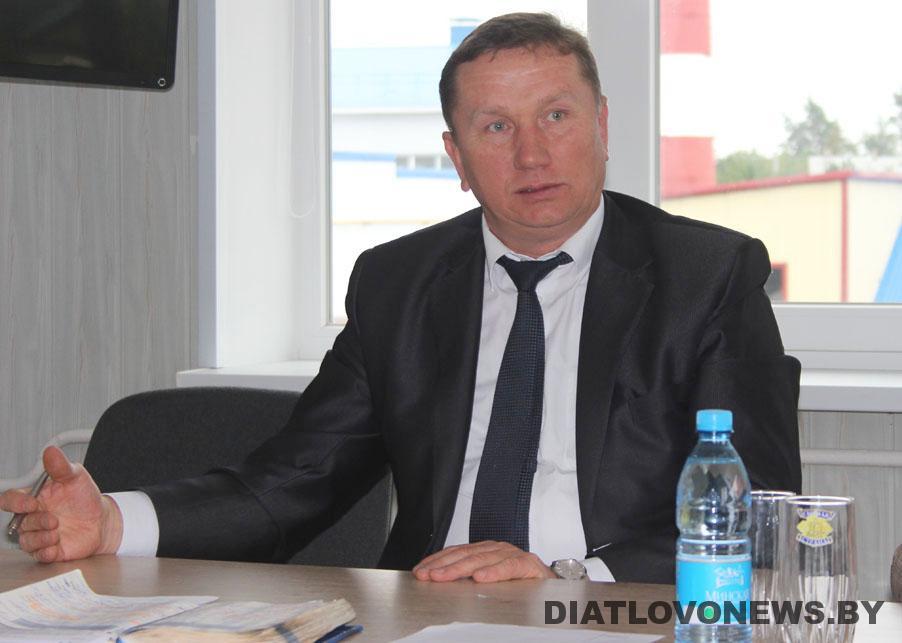 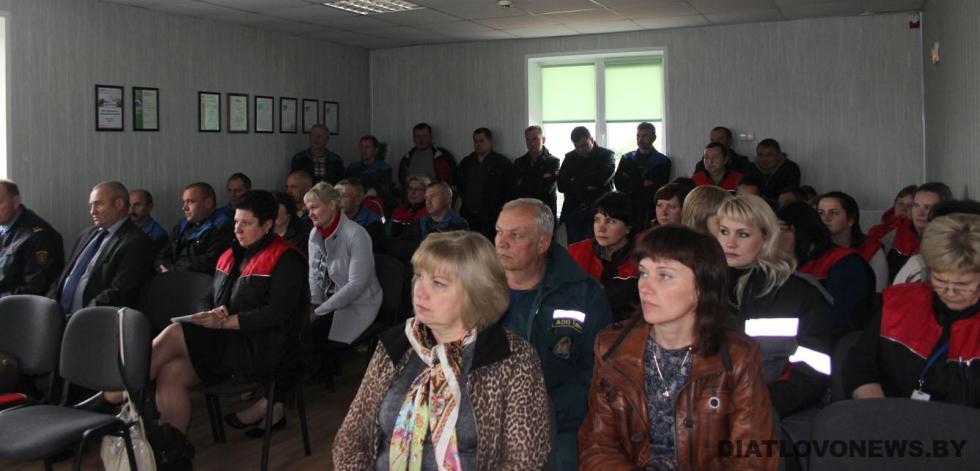 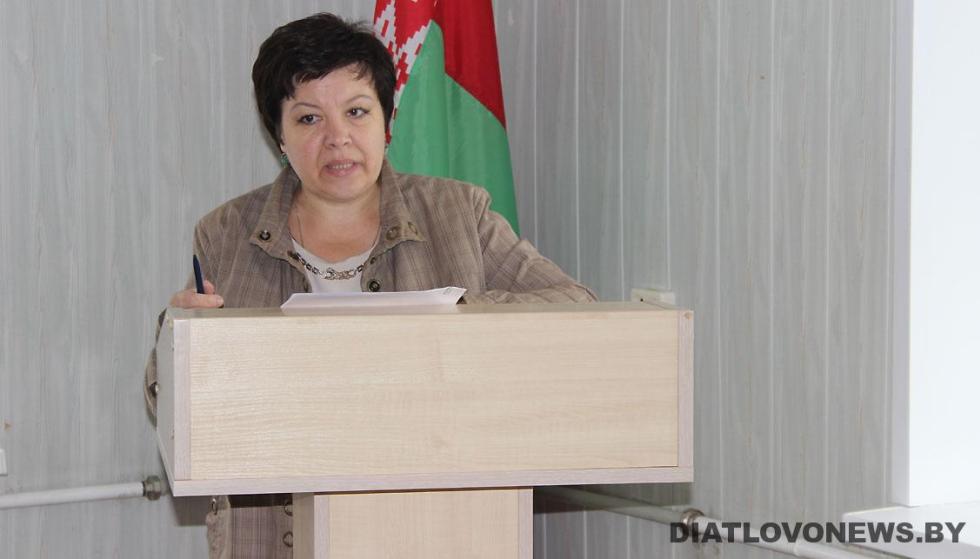 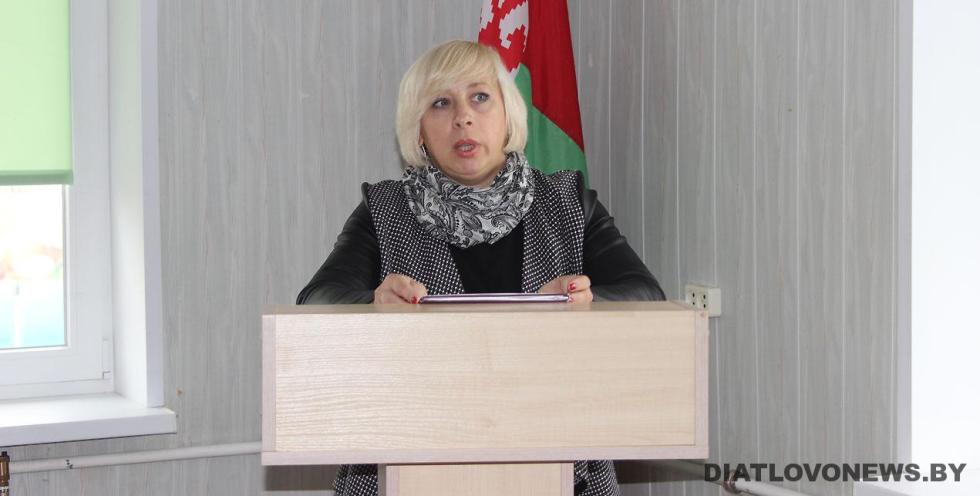 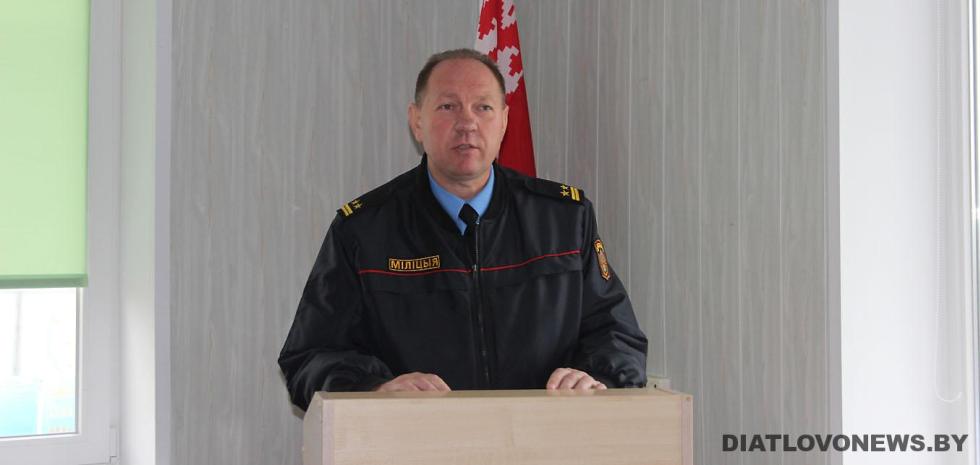 